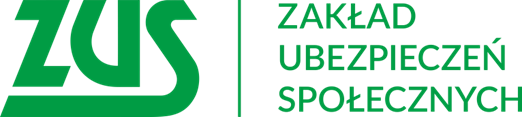 Skorzystaj z bezpłatnych szkoleń !!!Zakład Ubezpieczeń Społecznych  I Oddział w Łodzi zaprasza Państwa4 września 2019 r. do udziału w bezpłatnych szkoleniach:10:00	E-płatnik - obsługa oraz korzystanie z aplikacji 
z wykorzystaniem Platformy Usług Elektronicznych ZUS jako bezpłatnego narzędzia do rozliczania i wysyłania dokumentów11:30	Wypełnianie i wysyłanie formularzy z platformy
 PUE-niezbędne uprawnieniaSzkolenia odbędą się w Miejsko-Powiatowej Bibliotece Publicznej  im. B. Prusa w Zgierzu Filia Nr 2 przy ul. Długiej 29A.Ze względu na ograniczoną ilość miejsc prowadzone są zapisy na szkolenie, które przyjmowane są pod numerem telefonu: tel.  42 714 33 27 bądź pod adresem
e-mail  szkolenia_lodz@zus.plNa szkolenie zapraszamy wszystkich chętnych zainteresowanych tematem.